Упражнение «Поплавок»И.п – основная стойка.1-задерживаем дыхание. Опускаем голову в воду, прижимая подбородок к груди.Обе ноги сгибаем в коленях, подтягиваем к груди.Руки обхватывают ноги сверху.2-8-держимся в этом положении, не двигаясь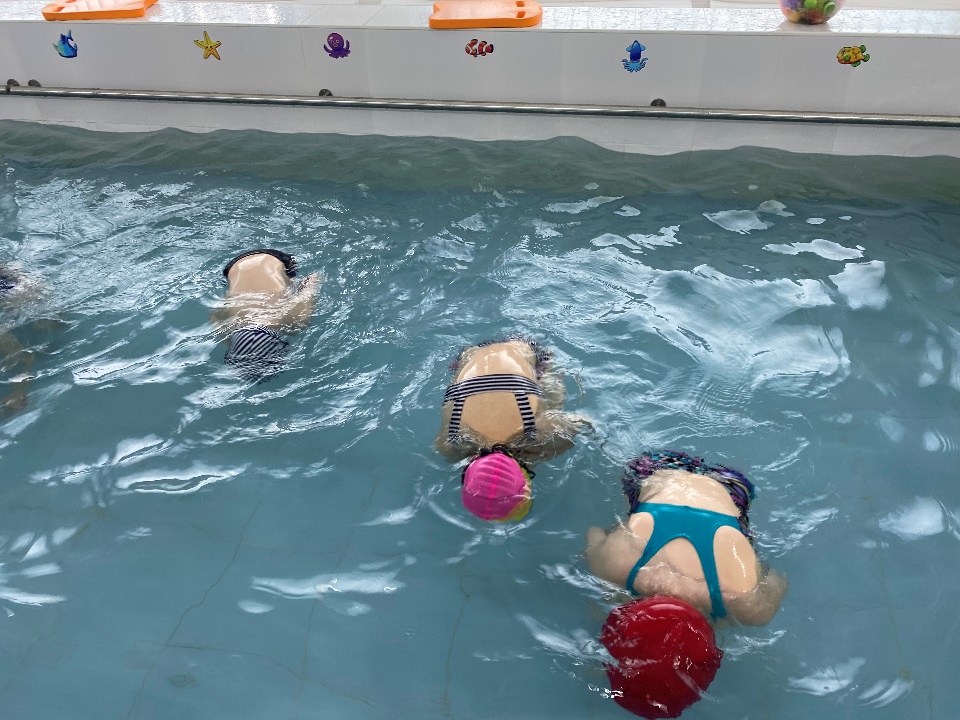 Упражнение «Звездочка» (на груди)И.п – ноги на ширине плеч, руки в стороны1-Задерживаем дыхание.Из и.п. поднимаем ноги от дна бассейна и принимаем горизонтальное положение, лицом в воду2-8-держимся в этом положении, не двигаясь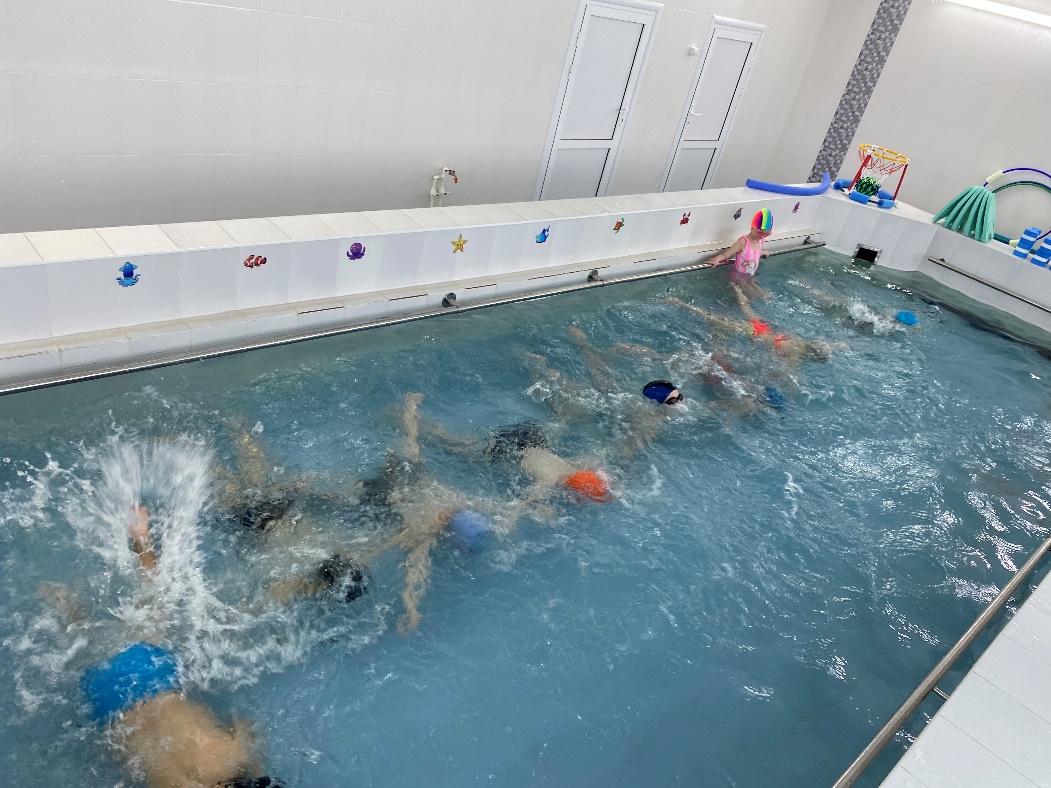 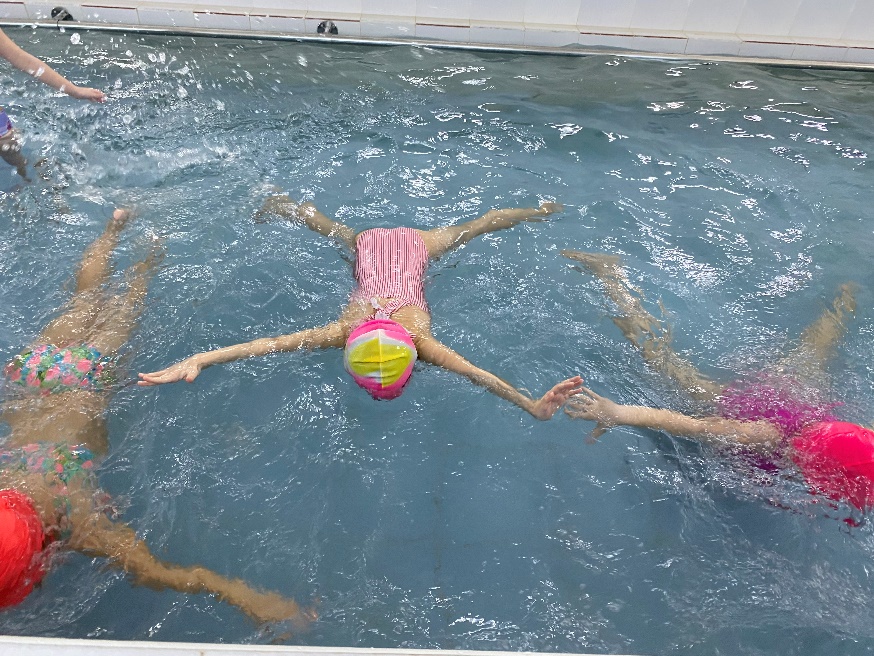 